Tämän lomakkeen lisäksi on hakemukseen liitettävä tilinpäätösasiakirjat: tuloslaskelma ja tase viimeiseltä tilikaudelta sekä jäljennös yrityksen viimeisimmästä veroilmoituksesta 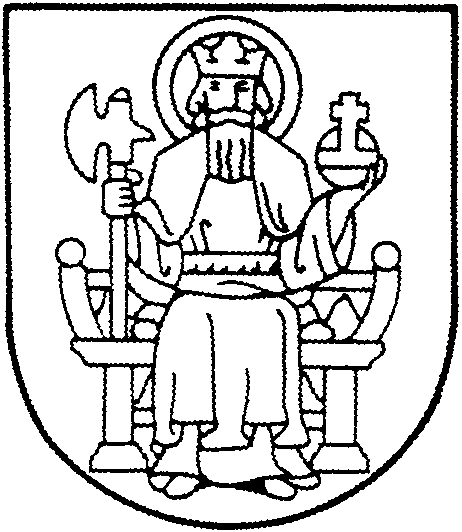 ULVILAN KAUPUNKIOPETUS -JA KASVATUSTOIMIYRITTÄJÄN TULOSELVITYSYRITTÄJÄN TULOSELVITYSYRITTÄJÄN TULOSELVITYSYRITTÄJÄN TULOSELVITYSULVILAN KAUPUNKIOPETUS -JA KASVATUSTOIMISaapumispäiväLiitteitäYrittäjäNimiNimiNimiNimiNimiNimiNimiNimiNimiNimiNimiNimiNimiNimiNimiNimiNimiNimiNimiNimiHenkilötunnusHenkilötunnusHenkilötunnusYrittäjäYritysYrityksen nimi kaupparekisterin tai elinkeinoilmoituksen mukaanYrityksen nimi kaupparekisterin tai elinkeinoilmoituksen mukaanYrityksen nimi kaupparekisterin tai elinkeinoilmoituksen mukaanYrityksen nimi kaupparekisterin tai elinkeinoilmoituksen mukaanYrityksen nimi kaupparekisterin tai elinkeinoilmoituksen mukaanYrityksen nimi kaupparekisterin tai elinkeinoilmoituksen mukaanYrityksen nimi kaupparekisterin tai elinkeinoilmoituksen mukaanYrityksen nimi kaupparekisterin tai elinkeinoilmoituksen mukaanYrityksen nimi kaupparekisterin tai elinkeinoilmoituksen mukaanYrityksen nimi kaupparekisterin tai elinkeinoilmoituksen mukaanYrityksen nimi kaupparekisterin tai elinkeinoilmoituksen mukaanYrityksen nimi kaupparekisterin tai elinkeinoilmoituksen mukaanYrityksen nimi kaupparekisterin tai elinkeinoilmoituksen mukaanYrityksen nimi kaupparekisterin tai elinkeinoilmoituksen mukaanYrityksen nimi kaupparekisterin tai elinkeinoilmoituksen mukaanYrityksen nimi kaupparekisterin tai elinkeinoilmoituksen mukaanYrityksen nimi kaupparekisterin tai elinkeinoilmoituksen mukaanYrityksen nimi kaupparekisterin tai elinkeinoilmoituksen mukaanYrityksen nimi kaupparekisterin tai elinkeinoilmoituksen mukaanYrityksen nimi kaupparekisterin tai elinkeinoilmoituksen mukaanYrityksen nimi kaupparekisterin tai elinkeinoilmoituksen mukaanYrityksen nimi kaupparekisterin tai elinkeinoilmoituksen mukaanYrityksen nimi kaupparekisterin tai elinkeinoilmoituksen mukaanYritysYritysYrityksen osoiteYrityksen osoiteYrityksen osoiteYrityksen osoiteYrityksen osoiteYrityksen osoiteYrityksen osoiteYrityksen osoiteYrityksen osoiteYrityksen osoiteYrityksen osoiteYrityksen osoiteYrityksen osoiteYrityksen osoiteYrityksen osoiteYrityksen osoiteYrityksen osoiteYrityksen osoiteYrityksen osoiteYrityksen osoiteYrityksen osoiteYrityksen osoiteYrityksen osoiteYritysYritysYritysmuotoYritysmuotoYritysmuotoYritysmuotoYritysmuotoYritysmuotoYritysmuotoYritysmuotoYritysmuotoYritysmuotoYritysmuotoYritysmuotoYritysmuotoYritysmuotoYritysmuotoYritysmuotoYritysmuotoYritysmuotoYritysmuotoYritysmuotoYritysmuotoYritysmuotoYritysmuotoYritysYksityinen liikkeen- tai ammatinharjoittajaYksityinen liikkeen- tai ammatinharjoittajaYksityinen liikkeen- tai ammatinharjoittajaYksityinen liikkeen- tai ammatinharjoittajaYksityinen liikkeen- tai ammatinharjoittajaYksityinen liikkeen- tai ammatinharjoittajaYksityinen liikkeen- tai ammatinharjoittajaYksityinen liikkeen- tai ammatinharjoittajaAvoin yhtiöAvoin yhtiöAvoin yhtiöAvoin yhtiöAvoin yhtiöKommandiittiyhtiöKommandiittiyhtiöKommandiittiyhtiöKommandiittiyhtiöYritysOsakeyhtiöOsakeyhtiöOsakeyhtiöOsakeyhtiöOsakeyhtiöOsakeyhtiöOsakeyhtiöOsakeyhtiöMuuMuuMuuYritysYritystoiminnan aloittamisajankohtaYritystoiminnan aloittamisajankohtaYritystoiminnan aloittamisajankohtaYritystoiminnan aloittamisajankohtaYritystoiminnan aloittamisajankohtaYritystoiminnan aloittamisajankohtaYritystoiminnan aloittamisajankohtaYritystoiminnan aloittamisajankohtaYritystoiminnan aloittamisajankohtaYritystoiminnan aloittamisajankohtaTilikausijaksoTilikausijaksoTilikausijaksoTilikausijaksoTilikausijaksoTilikausijaksoTilikausijaksoTilikausijaksoYrityksen toimialaYrityksen toimialaYrityksen toimialaYrityksen toimialaYrityksen toimialaYritysYritysYritystoimintaYritystoimintaYritystoimintaYritystoimintaYritystoimintaYritystoimintaYritystoimintaYritystoimintaYritystoimintaYritystoimintaYritystoimintaYritystoimintaYritystoimintaYritystoimintaYritystoimintaYritystoimintaYritystoimintaYritystoimintaYritystoimintaYritystoimintaYritystoimintaYritystoimintaYritystoimintaYritysPäätoimistaPäätoimistaPäätoimistaPäätoimistaPäätoimistaPäätoimistaPäätoimistaPäätoimistaSivutoimistaSivutoimistaSivutoimistaSivutoimistaSivutoimistaSivutoimistaSivutoimistaSivutoimistaSivutoimistaSivutoimistaSivutoimistaYrityksen omistussuhteetOsakkaiden tai yhtiömiesten nimetOsakkaiden tai yhtiömiesten nimetOsakkaiden tai yhtiömiesten nimetOsakkaiden tai yhtiömiesten nimetOsakkaiden tai yhtiömiesten nimetOsakkaiden tai yhtiömiesten nimetOsakkaiden tai yhtiömiesten nimetOsakkaiden tai yhtiömiesten nimetOsakkaiden tai yhtiömiesten nimetAsema yrityksessäAsema yrityksessäAsema yrityksessäAsema yrityksessäAsema yrityksessäAsema yrityksessäAsema yrityksessäAsema yrityksessäAsema yrityksessäAsema yrityksessäAsema yrityksessäOmistus %Omistus %Omistus %Yrityksen omistussuhteetYrityksen omistussuhteetYrityksen omistussuhteetYrityksen omistussuhteetYrityksen työntekijätPuolisoPuolisoPuolisoPuolisoPuolisoPuolisoPuolisoMuu perheenjäsenten lukumääräMuu perheenjäsenten lukumääräMuu perheenjäsenten lukumääräMuu perheenjäsenten lukumääräMuu perheenjäsenten lukumääräMuu perheenjäsenten lukumääräMuu perheenjäsenten lukumääräMuu perheenjäsenten lukumääräVieraiden työntekijöiden lukumääräVieraiden työntekijöiden lukumääräVieraiden työntekijöiden lukumääräVieraiden työntekijöiden lukumääräVieraiden työntekijöiden lukumääräVieraiden työntekijöiden lukumääräVieraiden työntekijöiden lukumääräVieraiden työntekijöiden lukumääräYrityksen työntekijätkylläkylläkylläeieiYrityksestä saatavat palkkatulotHakija, €/kkHakija, €/kkHakija, €/kkHakija, €/kkHakija, €/kkHakija, €/kkHakija, €/kkHakija, €/kkHakija, €/kkHakija, €/kkHakija, €/kkHakija, €/kkHakija, €/kkLuontaisedutLuontaisedutLuontaisedutLuontaisedutLuontaisedutLuontaisedutLuontaisedutLuontaisedutLuontaisedutLuontaisedutYrityksestä saatavat palkkatulotYrityksestä saatavat palkkatulotMuut perheenjäsenet, €/kkMuut perheenjäsenet, €/kkMuut perheenjäsenet, €/kkMuut perheenjäsenet, €/kkMuut perheenjäsenet, €/kkMuut perheenjäsenet, €/kkMuut perheenjäsenet, €/kkMuut perheenjäsenet, €/kkMuut perheenjäsenet, €/kkMuut perheenjäsenet, €/kkMuut perheenjäsenet, €/kkMuut perheenjäsenet, €/kkMuut perheenjäsenet, €/kkKorkein alaisen palkka, €/kkKorkein alaisen palkka, €/kkKorkein alaisen palkka, €/kkKorkein alaisen palkka, €/kkKorkein alaisen palkka, €/kkKorkein alaisen palkka, €/kkKorkein alaisen palkka, €/kkKorkein alaisen palkka, €/kkKorkein alaisen palkka, €/kkKorkein alaisen palkka, €/kkYrityksestä saatavat palkkatulotViimeksi suoritetun tilinpäätöksen tiedotLiikevaihto/vuosimyynti, €Liikevaihto/vuosimyynti, €Liikevaihto/vuosimyynti, €Liikevaihto/vuosimyynti, €Liikevaihto/vuosimyynti, €Liikevaihto/vuosimyynti, €Liikevaihto/vuosimyynti, €Liikevaihto/vuosimyynti, €Liikevaihto/vuosimyynti, €Liikevaihto/vuosimyynti, €Liikevaihto/vuosimyynti, €Liikevaihto/vuosimyynti, €Liikevaihto/vuosimyynti, €Liikevaihto/vuosimyynti, €Liikevaihto/vuosimyynti, €Liikevaihto/vuosimyynti, €Liikevaihto/vuosimyynti, €Liikevaihto/vuosimyynti, €Liikevaihto/vuosimyynti, €Liikevaihto/vuosimyynti, €Liikevaihto/vuosimyynti, €Liikevaihto/vuosimyynti, €Liikevaihto/vuosimyynti, €Viimeksi suoritetun tilinpäätöksen tiedotViimeksi suoritetun tilinpäätöksen tiedotTilikauden voitto + Välittömät verot, €Tilikauden voitto + Välittömät verot, €Tilikauden voitto + Välittömät verot, €Tilikauden voitto + Välittömät verot, €Tilikauden voitto + Välittömät verot, €Tilikauden voitto + Välittömät verot, €Tilikauden voitto + Välittömät verot, €Tilikauden voitto + Välittömät verot, €Tilikauden voitto + Välittömät verot, €Tilikauden voitto + Välittömät verot, €Tilikauden voitto + Välittömät verot, €Tilikauden voitto + Välittömät verot, €Tilikauden voitto + Välittömät verot, €Tilikauden voitto + Välittömät verot, €Tilikauden voitto + Välittömät verot, €Tilikauden voitto + Välittömät verot, €Tilikauden voitto + Välittömät verot, €Tilikauden voitto + Välittömät verot, €Tilikauden voitto + Välittömät verot, €Tilikauden voitto + Välittömät verot, €Tilikauden voitto + Välittömät verot, €Tilikauden voitto + Välittömät verot, €Tilikauden voitto + Välittömät verot, €Viimeksi suoritetun tilinpäätöksen tiedotViimeksi suoritetun tilinpäätöksen tiedotYksityisottojen määrä, €Yksityisottojen määrä, €Yksityisottojen määrä, €Yksityisottojen määrä, €Yksityisottojen määrä, €Yksityisottojen määrä, €Yksityisottojen määrä, €Yksityisottojen määrä, €Yksityisottojen määrä, €Yksityisottojen määrä, €Yksityisottojen määrä, €Yksityisottojen määrä, €Yksityisottojen määrä, €Yksityisottojen määrä, €Yksityisottojen määrä, €Yksityisottojen määrä, €Yksityisottojen määrä, €Yksityisottojen määrä, €Yksityisottojen määrä, €Yksityisottojen määrä, €Yksityisottojen määrä, €Yksityisottojen määrä, €Yksityisottojen määrä, €Viimeksi suoritetun tilinpäätöksen tiedotVerotustiedotYrityksen verotettava tulo ja äyrit viimeiseltä vuodeltaYrityksen verotettava tulo ja äyrit viimeiseltä vuodeltaYrityksen verotettava tulo ja äyrit viimeiseltä vuodeltaYrityksen verotettava tulo ja äyrit viimeiseltä vuodeltaYrityksen verotettava tulo ja äyrit viimeiseltä vuodeltaYrityksen verotettava tulo ja äyrit viimeiseltä vuodeltaYrityksen verotettava tulo ja äyrit viimeiseltä vuodeltaYrityksen verotettava tulo ja äyrit viimeiseltä vuodeltaYrityksen verotettava tulo ja äyrit viimeiseltä vuodeltaYrityksen verotettava tulo ja äyrit viimeiseltä vuodeltaYrityksen verotettava tulo ja äyrit viimeiseltä vuodeltaYrityksen verotettava tulo ja äyrit viimeiseltä vuodeltaYrityksen verotettava tulo ja äyrit viimeiseltä vuodeltaYrityksen verotettava tulo ja äyrit viimeiseltä vuodeltaYrityksen verotettava tulo ja äyrit viimeiseltä vuodeltaYrityksen verotettava tulo ja äyrit viimeiseltä vuodeltaYrityksen verotettava tulo ja äyrit viimeiseltä vuodeltaYrityksen verotettava tulo ja äyrit viimeiseltä vuodeltaYrityksen verotettava tulo ja äyrit viimeiseltä vuodeltaYrityksen verotettava tulo ja äyrit viimeiseltä vuodeltaYrityksen verotettava tulo ja äyrit viimeiseltä vuodeltaYrityksen verotettava tulo ja äyrit viimeiseltä vuodeltaYrityksen verotettava tulo ja äyrit viimeiseltä vuodeltaVerotustiedotVuosiVuosiVuosiVerotettava tuloVerotettava tuloVerotettava tuloVerotettava tuloVerotettava tuloVerotettava tuloVerotettava tuloVerotettava tuloVeroäyritVeroäyritVeroäyritVeroäyritVerotustiedotKirjanpidossa olevat asunnon vuokrat, ajalta /€Kirjanpidossa olevat asunnon vuokrat, ajalta /€Kirjanpidossa olevat asunnon vuokrat, ajalta /€Kirjanpidossa olevat asunnon vuokrat, ajalta /€Kirjanpidossa olevat asunnon vuokrat, ajalta /€Kirjanpidossa olevat asunnon vuokrat, ajalta /€Kirjanpidossa olevat asunnon vuokrat, ajalta /€Kirjanpidossa olevat asunnon vuokrat, ajalta /€Kirjanpidossa olevat asunnon vuokrat, ajalta /€Kirjanpidossa olevat asunnon vuokrat, ajalta /€Kirjanpidossa olevat asunnon vuokrat, ajalta /€Kirjanpidossa olevat asunnon vuokrat, ajalta /€Kirjanpidossa olevat asunnon vuokrat, ajalta /€Kirjanpidossa olevat asunnon vuokrat, ajalta /€Kirjanpidossa olevat asunnon vuokrat, ajalta /€Kirjanpidossa olevat asunnon vuokrat, ajalta /€Kirjanpidossa olevat asunnon vuokrat, ajalta /€Kirjanpidossa olevat asunnon vuokrat, ajalta /€Kirjanpidossa olevat asunnon vuokrat, ajalta /€Kirjanpidossa olevat asunnon vuokrat, ajalta /€Kirjanpidossa olevat asunnon vuokrat, ajalta /€Kirjanpidossa olevat asunnon vuokrat, ajalta /€Kirjanpidossa olevat asunnon vuokrat, ajalta /€VerotustiedotYrittäjän oma arvio tuloistaArvio yrityksestä tai ammatinharjoittamisesta yrittäjän perheelle tulevasta kuukausituloista, €/kkArvio yrityksestä tai ammatinharjoittamisesta yrittäjän perheelle tulevasta kuukausituloista, €/kkArvio yrityksestä tai ammatinharjoittamisesta yrittäjän perheelle tulevasta kuukausituloista, €/kkArvio yrityksestä tai ammatinharjoittamisesta yrittäjän perheelle tulevasta kuukausituloista, €/kkArvio yrityksestä tai ammatinharjoittamisesta yrittäjän perheelle tulevasta kuukausituloista, €/kkArvio yrityksestä tai ammatinharjoittamisesta yrittäjän perheelle tulevasta kuukausituloista, €/kkArvio yrityksestä tai ammatinharjoittamisesta yrittäjän perheelle tulevasta kuukausituloista, €/kkArvio yrityksestä tai ammatinharjoittamisesta yrittäjän perheelle tulevasta kuukausituloista, €/kkArvio yrityksestä tai ammatinharjoittamisesta yrittäjän perheelle tulevasta kuukausituloista, €/kkArvio yrityksestä tai ammatinharjoittamisesta yrittäjän perheelle tulevasta kuukausituloista, €/kkArvio yrityksestä tai ammatinharjoittamisesta yrittäjän perheelle tulevasta kuukausituloista, €/kkArvio yrityksestä tai ammatinharjoittamisesta yrittäjän perheelle tulevasta kuukausituloista, €/kkArvio yrityksestä tai ammatinharjoittamisesta yrittäjän perheelle tulevasta kuukausituloista, €/kkArvio yrityksestä tai ammatinharjoittamisesta yrittäjän perheelle tulevasta kuukausituloista, €/kkArvio yrityksestä tai ammatinharjoittamisesta yrittäjän perheelle tulevasta kuukausituloista, €/kkArvio yrityksestä tai ammatinharjoittamisesta yrittäjän perheelle tulevasta kuukausituloista, €/kkArvio yrityksestä tai ammatinharjoittamisesta yrittäjän perheelle tulevasta kuukausituloista, €/kkArvio yrityksestä tai ammatinharjoittamisesta yrittäjän perheelle tulevasta kuukausituloista, €/kkArvio yrityksestä tai ammatinharjoittamisesta yrittäjän perheelle tulevasta kuukausituloista, €/kkArvio yrityksestä tai ammatinharjoittamisesta yrittäjän perheelle tulevasta kuukausituloista, €/kkArvio yrityksestä tai ammatinharjoittamisesta yrittäjän perheelle tulevasta kuukausituloista, €/kkArvio yrityksestä tai ammatinharjoittamisesta yrittäjän perheelle tulevasta kuukausituloista, €/kkArvio yrityksestä tai ammatinharjoittamisesta yrittäjän perheelle tulevasta kuukausituloista, €/kkYrittäjän oma arvio tuloistaHuomautuksetAllekirjoitusPäiväysPäiväysPäiväysPäiväysPäiväysPäiväysPäiväysPäiväysAllekirjoitusAllekirjoitusAllekirjoitusAllekirjoitusAllekirjoitusAllekirjoitusAllekirjoitusAllekirjoitusAllekirjoitusAllekirjoitusAllekirjoitusAllekirjoitusAllekirjoitusAllekirjoitusAllekirjoitusAllekirjoitus        /   20          /   20          /   20          /   20          /   20          /   20          /   20          /   20  Allekirjoitus